   Creativity Checklist (Grades K-4)ByJoseph RenzulliStudent’s Name: _____________________________  Date:_____________________________________School: _____________________________                Teacher:  __________________________________Please read each characteristic below. Consider each one separately, not in relationship to other characteristics. Rate the student on a scale from 1-5 by circling the most accurate number and total the score at the end.1=Well Below       2=Somewhat Below       3=At Expected       4=Somewhat Above       5=Well Above                                Expected Level     Expected Level                 Level                      Expected Level                Expected Level1. Curious about many things, constantly asking                                       	 1    2    3    4    5    questions about everything and anything.2. Has a large number of ideas and solutions to problems.               	        	 1    2    3     4   5     Offers unusual, unique or clever responses.3.  Is uninhibited in expression of opinion. Is sometimes                  		 1    2    3    4    5    radical. Is tenacious.4. Is a high risk taker, adventurous, speculative                             	              1    2    3     4   55. Displays intellectual playfulness, fantasizes, imagines,                 	              1    2    3    4    5    concerned with adapting, improving, modifying.6. Shows emotional sensitivity.   	                                            	  1    2    3    4    57. Has keen sense of humor and sees humor in                              	  1    2    3     4    5     situations others do not see8. Is sensitive to beauty.                                              	         	               1    2    3     4     59. Is non-conforming, accepts disorder, is not interested in          	               1    2    3     4    5   details, is individualistic, does not fear being different.10. Criticizes constructively. Is unwilling to accept authoritarian     	               1    2    3    4    5      pronouncements without critical examination. Other factors which might affect the student’s performance and/or comments to support the nomination: ________________________________________________________________________________________________________________________________________________________________________________________________________________ Please fill in applicable data below this is very important for the committee to gain a better understanding of each student.Pertinent Data:      	           ___________ GE-STAR Reading            	     ___________  GE STAR Math𛰜 Student has an IEP or 504 Plan  ________   Scale Score- STAR EL          Math_________ELA________ SBAᷥ Currently served in ELL program     ᷥ Exited ELL in ___________(Yr.)	     ____________ ELPAPlease use the CLED only if you feel it would benefit your student of a cultural or economically diverse background.
Please read each characteristic below. Consider each one separately, not in relationship to other characteristics. Rate the student on a scale from 1-6  by checking  the most accurate number and total the score at the bottom of the page.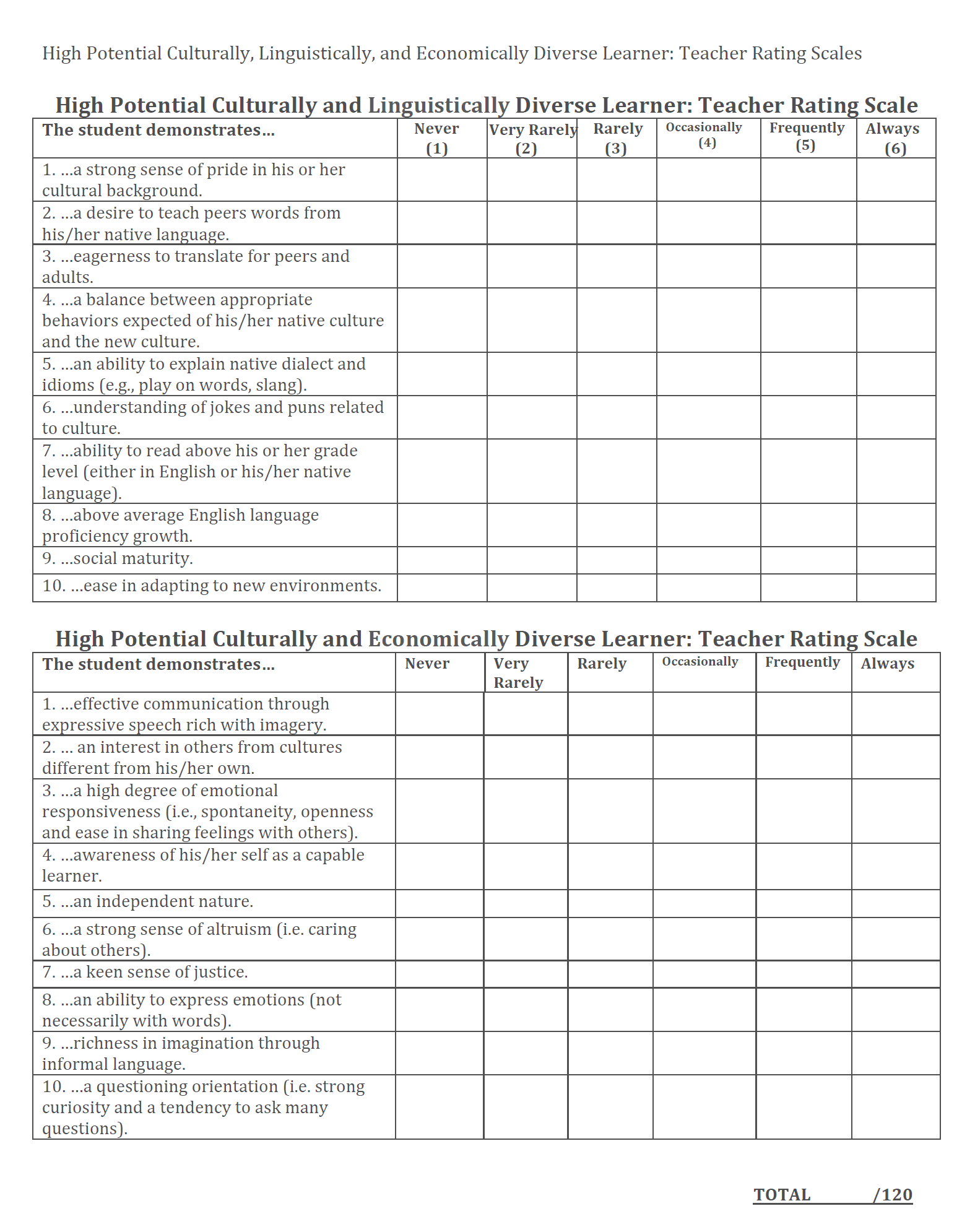 Total: